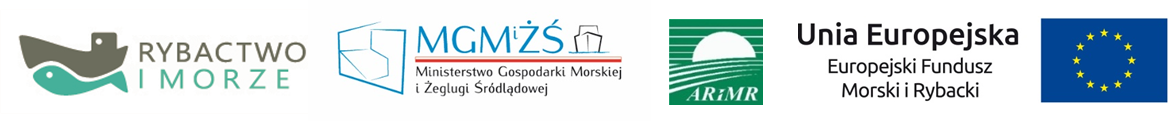 Załącznik nr 9 – Wzór oświadczenia – powiązania osobowo-kapitałowe; 

…………………………………. .………………………………… (Nazwa i siedziba Wykonawcy) OŚWIADCZENIEo braku powiązań kapitałowych lub osobowych z ZamawiającymOświadczamy, że jako Wykonawcy nie jesteśmy powiązani kapitałowo lub osobowo z Zamawiającym ……………………………………………………………………………Przez powiązania kapitałowe lub osobowe rozumie się wzajemne powiązania między Zamawiającym lub osobami upoważnionymi do zaciągania zobowiązań w imieniu Zamawiającego lub osobami wykonującymi w imieniu Zamawiającego czynności związane z przeprowadzeniem procedury wyboru Wykonawcy a Wykonawcą, polegające w szczególności na: a) uczestniczeniu w spółce jako wspólnik spółki cywilnej lub spółki osobowej, b) posiadaniu co najmniej 10% udziałów lub akcji, o ile niższy próg nie wynika z przepisów prawa lub nie został określony przez IZ RPO WZ, c) pełnieniu funkcji członka organu nadzorczego lub zarządzającego, prokurenta, pełnomocnika,d) pozostawaniu w związku małżeńskim, w stosunku pokrewieństwa lub powinowactwa w linii prostej, pokrewieństwa drugiego stopnia lub powinowactwa drugiego stopnia w linii bocznej lub w stosunku przysposobienia, opieki lub kurateli.…………….……., dnia ………….……. r. 							…………………………………………(podpis)